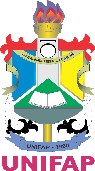 UNIVERSIDADE FEDERAL DO AMAPÁPRÓ-REITORIA DE PESQUISA E PÓS-GRADUAÇÃODEPARTAMENTO DE PÓS-GRADUAÇÃOPROGRAMA DE PÓS-GRADUAÇÃO EM LETRASFICHA DE INSCRIÇÃO PARA CREDENCIAMENTO DOCENTE PPGLETÁrea de concentração: Linguagens na Amazônia 	Linha de pesquisa:	(   ) Diversidade Linguística na Amazônia	(   ) Literaturua, Cultura e MemóriaDADOS PESSOAISNome completo:______________________________________________________________ Sexo: (   ) masc. (   ) fem.Data de nasc.: ____/_____/____ Nome da mãe:___________________________________ CPF:___________________RG: __________________ Órgão Emissor/UF: ____/__ Data de emissão: ___/___/___ SIAPE: ___________________Se estrangeiro, possui visto permanente? (   ) sim (   ) não	Passaporte: ________________________Endereço residencial: ___________________________________________________________ CEP: _________-_____Bairro: _____________________________________________ Cidade/UF: __________________ País: ____________E-mail: ________________________________________________________ Telefone:_________________________FORMAÇÃO ACADÊMICAEnsino Médio: ________________________________________________________________ (   ) Pública   (   ) PrivadaCurso de Graduação/Instituição:_____________________________________________________________________Início: __________ Término: __________ Cidade/UF: ____________________ País:____________Curso de Mestrado/Instituição:________________________________________________________________Início: __________ Término: __________ Cidade/UF: ____________________ País:____________Curso de Doutorado/Instituição:________________________________________________________________Início: __________ Término: __________ Cidade/UF: ____________________ País:____________Declaro serem verídicas as informações prestadas e a documentação apresentada para a Chamada n. 4 Credenciamento de Professores – PPGLET/UNIFAP e que sou responsável por qualquer erro ou omissão._____________________/_____, _____ de _________de _____________________________________________________Assinatura